     Детское объединение «Копилка».           Детское объединение «Копилка»  возникла в 2010 году.      Программа, по которой занимаются воспитанники, является авторской, и новизна ее заключается в совмещении модулей «Мягкая игрушка», «Кукольный театр» и «Художественное слово».      Формирование нравственных начал происходит через работу по изготовлению своей игрушки-героя и исполнения его роли в спектакле.       Художественное чтение является исполнительским искусством, задача которого – превратить слово, написанное в слово звучащее. Выразительное чтение предполагает соавторство писателя, поэта и чтеца. Золотой фонд русской классики, а также шедевры мировой литературы и по сей день остаются животворным источником познания мира и человека, своеобразным «культурным кодом», без которого невозможно полноценное развитие личности. Сухомлинский В.А. писал: «Слово - тончайшее прикосновение к сердцу; оно может стать и нежным, благоуханным цветком, и живой водой, возвращающей веру в добро, и острым ножом, ковырнувшим нежную ткань души, и раскаленным железом, и комьями грязи... Мудрое и доброе слово доставляет радость, глупое и злое, необдуманное и бестактное приносит беду. Словом можно убить - и оживить, ранить - и излечить, посеять смятение и безнадежность - и одухотворить, рассеять сомнения - и повергнуть в уныние, сотворить улыбку - и вызвать слезы, породить веру в человека - и заронить недоверие, вдохновить на труд -и привести в оцепенение силы души»!      С чтением стихотворений, рассказов, постановками различных сказок, сценок дети выступают  в детских садах, школах, в реабилитационном центре, в пансионате для ветеранов труда, участвуют в различных совместных мероприятиях с Центральной районной библиотекой, являются постоянными участниками областных и международных конкурсов.     Воспитанники детского объединения чувствуют себя расковано, свободно. Грамотно применяют знания основ техники речи, этапов работы чтеца над произведением. Умеют анализировать произведения, владеют элементами актерской выразительности, ориентируются в этических вопросах, стремятся к знаниям и красоте, умеют ценить труд в коллективе.     Занимаясь в детском объединении, воспитанники сумели реализовать свой творческий потенциал и достойно представить Дом детского творчества и  наш Большеглушицкий район в городе  Самара  на конкурсах и фестивалях разного уровня. В 2017 году детскому объединению «Копилка» присвоено звание «Образцовый».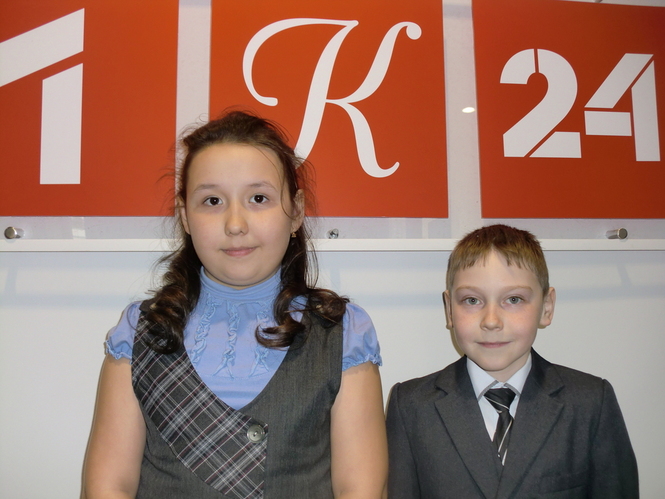 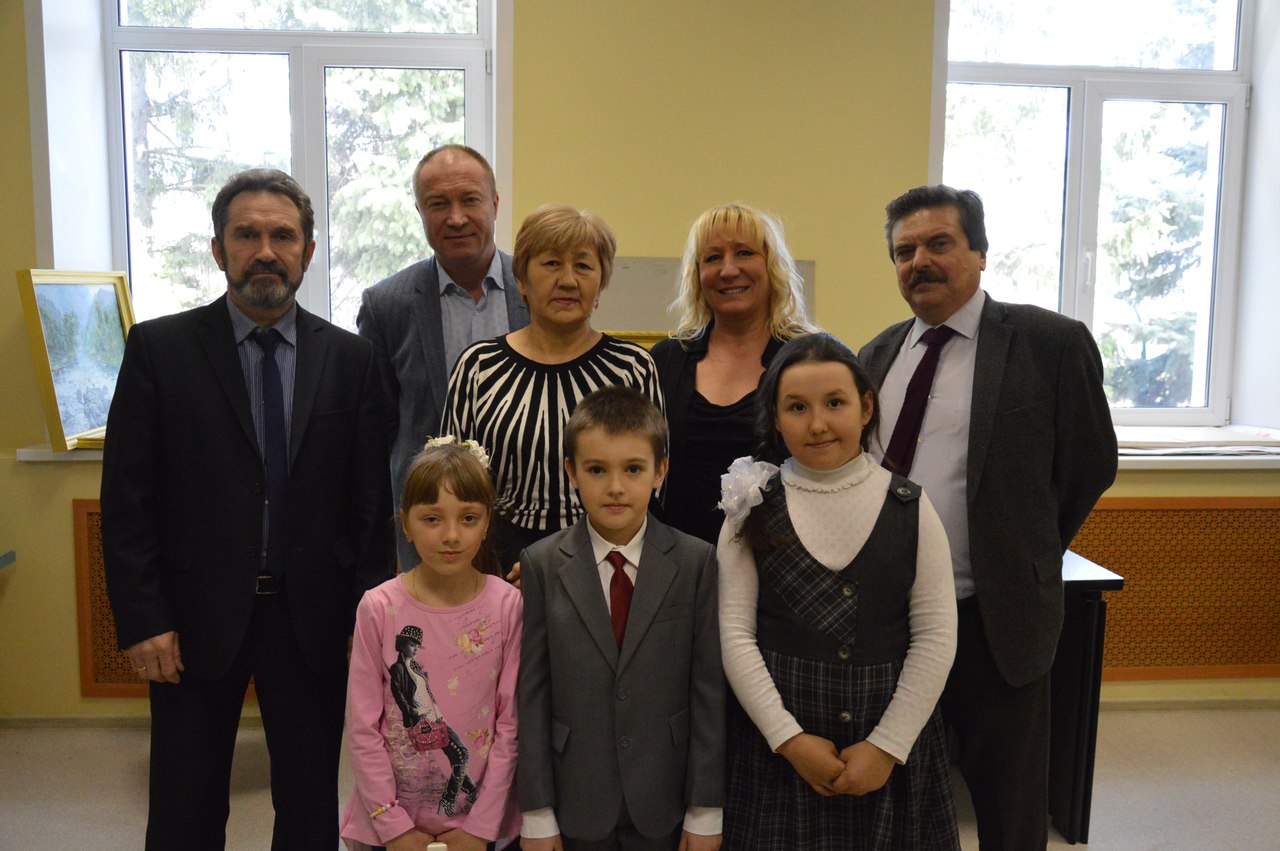 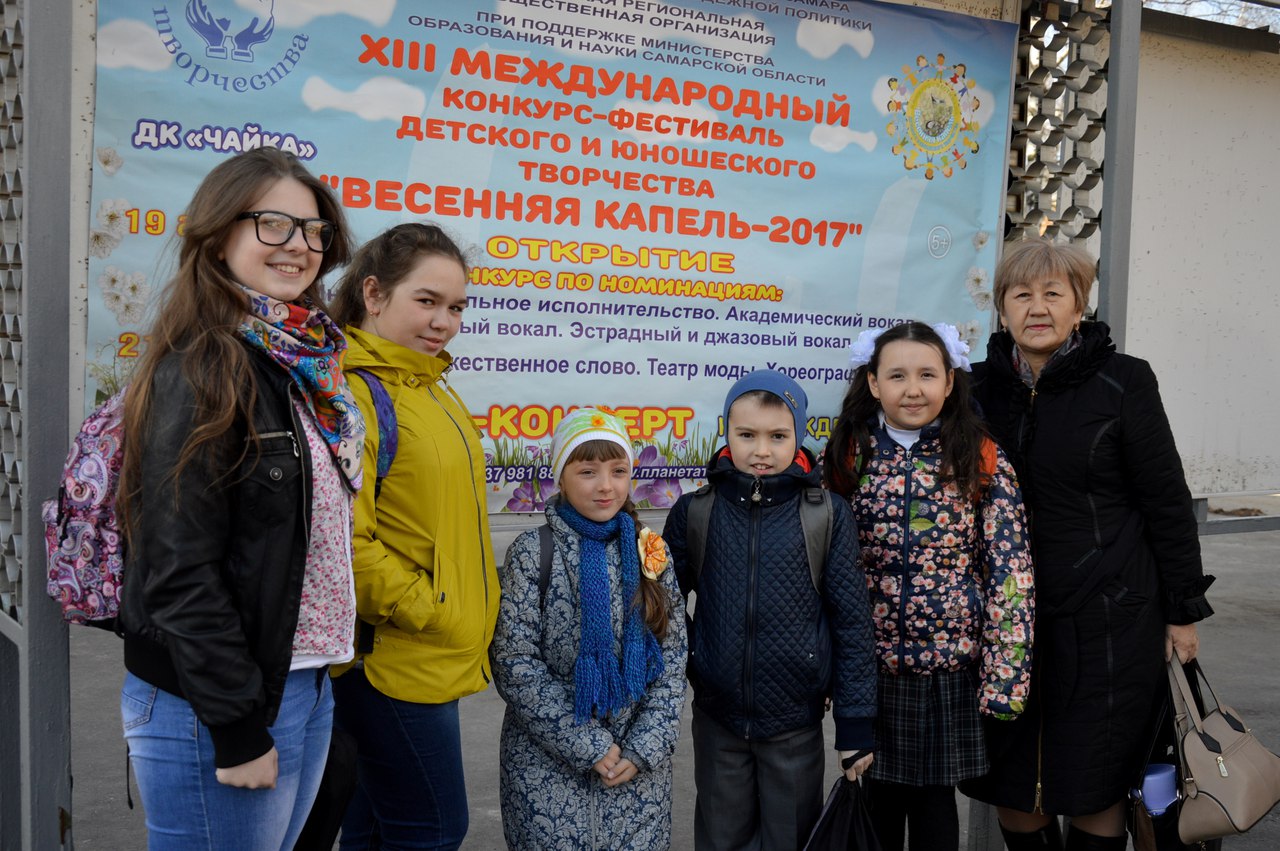 